분류 : 화성암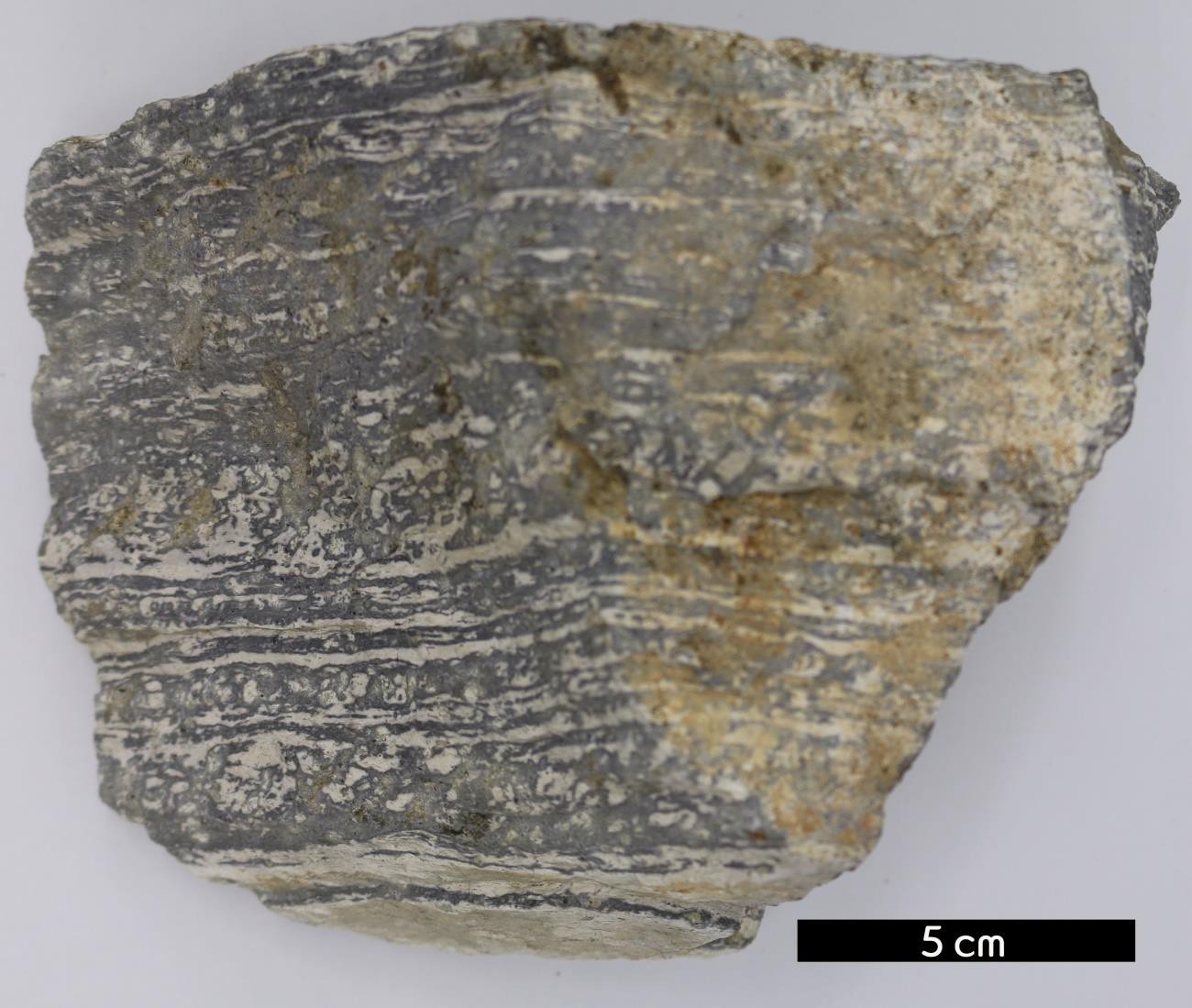 암석이름 : 유문암(Rhyolite)주요광물 : 석영, 새니딘, 회조장석, 흑운모보유기관 : 강원대학교 지질학과산지 : 부산광역시 남구 용호동특징규장질의 화산암으로 심성암 중 화강암과 화학조성이 같다.일반적으로 반상조직을 보이며, 주로 석영, 장석류가 반정 으로 포함된다.색이 대체적으로 밝고 유상구조를 보인다.용암이나 암맥으로 대륙이나 조산대에서 산출된다.